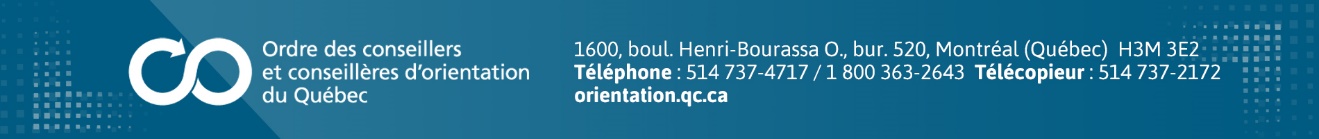 FORMULAIRE DE MISE EN CANDIDATUREPrix de la relève Ce prix vise à mettre en valeur l’implication des conseillers et conseillères d’orientation débutants qui se démarquent dans la profession, à souligner leur engagement et à stimuler l’esprit d’initiative.Critères d’éligibilitéAvoir moins de cinq ans de pratique (transmettre une copie de votre C.V. à jour).S’être démarqué par son engagement envers la profession ou son implication dans son milieu de travail.Faire preuve de professionnalisme.Être reconnu par ses pairs (fournir deux lettres d’appui de votre milieu).S’impliquer dans le développement de ses compétences.IDENTIFICATION DU CANDIDATIDENTIFICATION DU CANDIDATNOM ET PRÉNOMNO DE PERMISADRESSE COMPLÈTETÉLÉPHONECOURRIELDémontrez comment vous vous êtes distingué par votre professionnalisme et votre engagement envers la profession ou votre implication dans votre milieuDécrivez vos activités de développement de compétences au cours des dernières annéesDeux options s’offrent à vous pour transmettre votre formulaire de mise en candidature ainsi que les documents relatifs à votre candidaturePar courriel : si vous disposez des versions numériques (PDF ou Word) de vos documents, envoyez-les, ainsi que votre formulaire, à cette adresse : mchagnon@orientation.qc.ca. Par la poste : si votre réalisation consiste en une publication (ex. : livre) non disponible en version numérique, vous devez nous envoyer cinq exemplaires de celle-ci, ainsi qu’une copie imprimée de votre formulaire de mise en candidature, par la poste à l’adresse ci-dessous. OCCOQ – Prix de l’Ordre 20221600, boul. Henri-Bourassa Ouest, bureau 520, Montréal (Québec) H3M 3E2
DÉLAI DE PRÉSENTATIONAu plus tard, le 1er juillet 2022 à 16 h, la directrice générale de l’Ordre doit avoir reçu, au siège social, toutes les candidatures accompagnées des documents requis.